DE Advisory Group SummaryTime: 2:00pm to 3pm, February 6th, 2024RM L 112-1Present: Jaki King, Maggie Manzano, Heather Arazi, George Sweeney, TJ Naman, Crystal Jenkins, Marvin GabutWelcome and IntroductionsJaki asked for any feedback regarding the Faculty Canvas Training and mentioned that they will be sending out the self-enroll link again to the advisory board and ask for written feedback. The advisory board will also need to discuss and solidify a timeline for sunsetting the old canvas training course and fully utilizing the new one. Jaki gave an overview regarding Canvas Impact and the addition of PopeTech Accessibility Dashboard. The Accessibility Dashboard is live, but Canvas Impact needs a few more months of district wide work to before we fully implement. We will need PD on these for faculty on these tools.We currently have 106 quality reviewed courses. Going forward we will need to be a little stricter with completion dates. Jaki also shared that they will be reaching out to past OEI faculty who have not yet finished and offering $500 to complete by a certain date.Jaki shared that RSCCD was presented with a Chief Information Systems Officers Association (CISOA) Nomination by the CVC.Email and Nomination BlurbFrom Marina Aminy at the CVC: I hope all is well, and happy new year! I wanted to let you know that we nominated RSCCD for a recognition/award at the next CISOA conference. The CO asked us and a couple of other grantees to submit our nominations to them for consideration; note that whether the CO ultimately selects the district is not in our hands and the outcome may be different. However, I thought you should know that the CVC consensus was that Santa Ana and Santiago Canyon are stellar colleges with district, IT and college teams with whom we love to work.And here is how they nominated us:After conferring with the CVC team, we'd like to nominate the Rancho Santiago CCD for a recognition. Specifically, they've done a great job with the following: They are responsive to internal process changes to make etranscripts more student-centered. Meaning, during the process of implementations when they encountered problematic business processes that were not student-friendly, they did the work to update and change those. They are very supportive of post-implementation updates, pilots and other needs. They champion the use of the CVC Exchange throughout their district, and have also made concerted efforts to add more online STEM courses, particularly in math. They also did a board presentation on the Exchange and are good about informing their stakeholders about their engagement. They are a good system-wide leader in that they created a slidedeck for us about their "lessons learned" during implementations and have even offered to answer questions from other colleges who may have similar ERPs/structures. The two colleges do an excellent job of intentionally using the Exchange for strategic enrollment management and enrollment recovery, and as a result have been a top "earner" in terms of their presence and enrollments through the Exchange.Jaki shared an update from the CVC: Email from CVC about RSCCDRancho Santiago CCD has the most enrollments of any district, despite only launching in fall 2022. As of summer 2023, RSCCD had 1,177 cross enrollments. Foothill - De Anza CCD, which went live a year prior, comes in second with 1,006 cross-enrollments.The single college with the most cross-enrollments to date is Chaffey College with 889. Chaffey went live in fall 2021. Since fall 2020, the CVC Exchange has had more than 100,000 online class sections available for enrollment in the CVC Exchange during the start of each term. More than 75% of these online classes are badged for course quality, online tutoring, and/or Zero Textbook Cost.During the 2022-23 academic year, the most searched course by keyword was calculus, followed by physics and statistics. More than 24,250 students searched for online sections of calculus, while 16,565 searched for physics and 11,426 for statistics.The only non-GE subject to make the top 20 was real estate with 5,729 searches.The most searched general education requirement is ethnic studies, with more than 1,300 students searching for it since summer 2022.The single term with the most cross-enrollments is summer 2023 with 2,506. This is compared to only five cross-enrollments when the Exchange debuted in fall 2020Marvin gave an overview of his trip to LBCC to view a Hyflex classroom. This walkthrough was completed along with Dr. Sara Butler and Ron Gonzalvez (ITS). Futher discussions will need to be had in conguction with Academic Senate and FARCCD/Union.Maggie Manzano worked on completing an accessible Equity Rubric (Online Equity Rubric.xlsx). 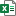 